 CENTRO UNIVERSITÁRIO FAEMA UNIFAEMA - 4613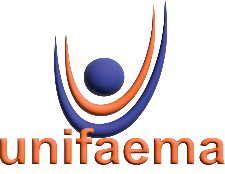 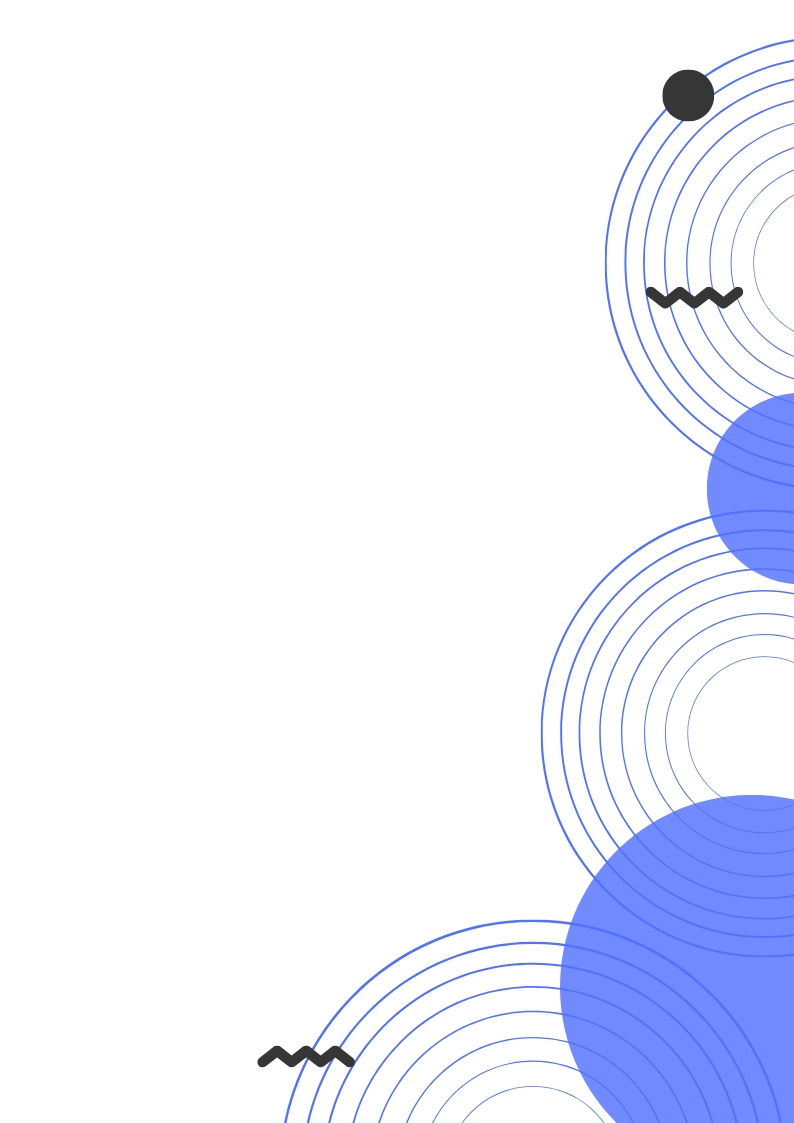 ------------------------------------------------------------------------------------Portaria MEC de credenciamento Nº 1.076, de 31/12/2021, D.O.U. de 31/12/2021. Ficha de Inscrição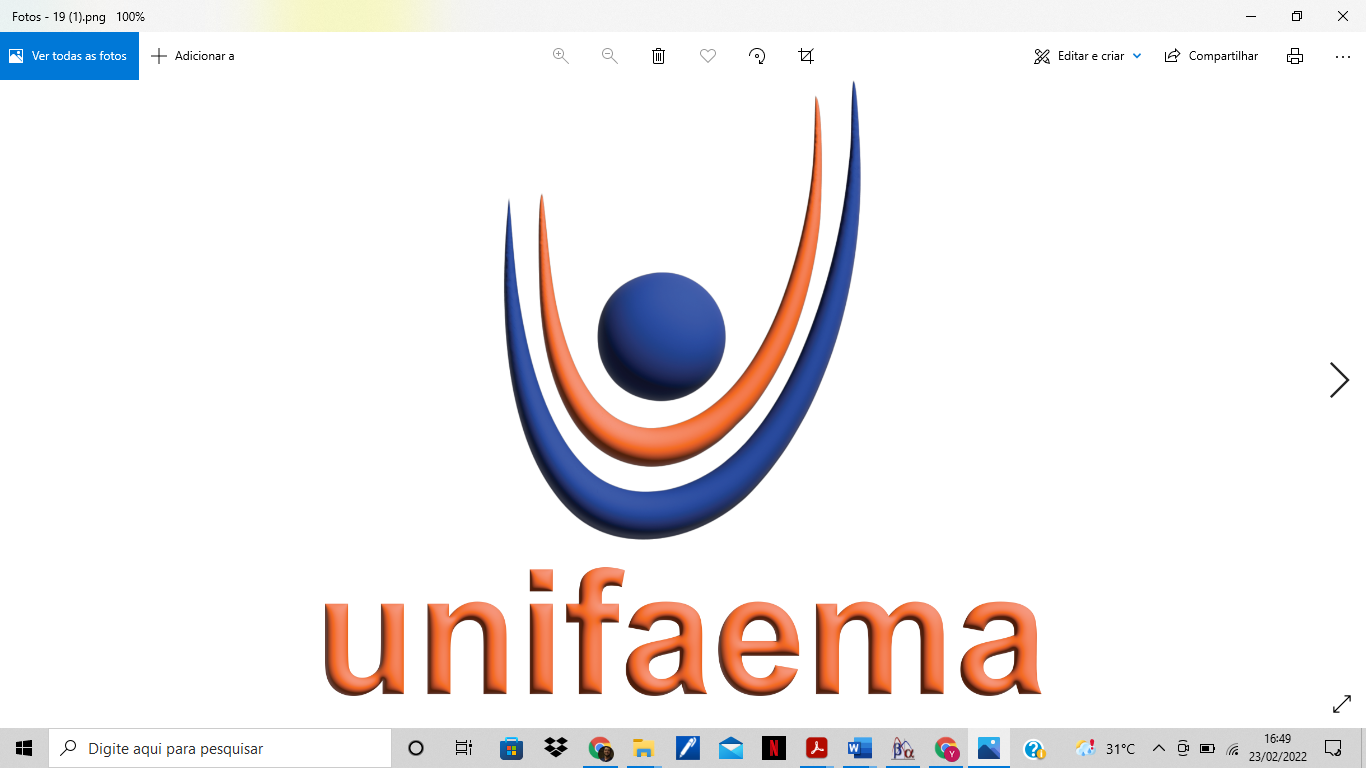 INDIQUE COM X OS HORÁRIOS DISPONÍVEIS PARA DESENVOLVUMENTO DAS ATIVIDADES DO GRUPO DE ESTUDOS, RESPEITANDO AS ATIVIDADES CURRICULARESDADOS CADASTRAIS E IDENTIFICAÇÃONOME: MATRÍCULA: CURSO:  PERÍODO:  GRUPO DE ESTUDOS:  ORIENTADOR PRETENDIDO: LINHA DE PESQUISA:   MARQUE SOMENTE UMA DAS ALTERNATIVAS ABAIXO:Iniciação Científica Monitoria Ao realizar este cadastro o acadêmico confirma ter ao menos 6 horas semanais disponíveis para a execução das atividades do Grupo de Estudos pretendido, respeitando e priorizando as Atividades Curriculares.E1 (MÓDULO 1)E1 (MÓDULO 1)E1 (MÓDULO 1)E1 (MÓDULO 1)E1 (MÓDULO 1)E1 (MÓDULO 1)E1 (MÓDULO 1)E2 (MÓDULO 2)E2 (MÓDULO 2)E2 (MÓDULO 2)E2 (MÓDULO 2)E2 (MÓDULO 2)E2 (MÓDULO 2)E2 (MÓDULO 2)ManhãManhãManhãManhãManhãManhãManhãManhãManhãManhãManhãManhãManhãManhãManhãSegTerQuaQuiSexManhãSegTerQuaQuiSexManhã08:00Manhã08:00Manhã09:00Manhã09:00Manhã10:00Manhã10:00Manhã11:00Manhã11:00Manhã12:00Manhã12:00TardeTardeTardeTardeTardeTardeTardeTardeTardeTardeTardeTardeTardeTardeTardeSegTerQuaQuiSexTardeSegTerQuaQuiSexTarde13:00Tarde13:00Tarde14:00Tarde14:00Tarde15:00Tarde15:00Tarde16:00Tarde16:00Tarde17:00Tarde17:00NoiteNoiteNoiteNoiteNoiteNoiteNoiteNoiteNoiteNoiteNoiteNoiteNoiteNoiteNoiteSegTerQuaQuiSexNoiteSegTerQuaQuiSexNoite18:00Noite18:00Noite19:00Noite19:00Noite20:00Noite20:00Noite21:00Noite21:00Noite22:00Noite22:00E3E3E3E3E3E3E3E4E4E4E4E4E4E4ManhãManhãManhãManhãManhãManhãManhãManhãManhãManhãManhãManhãManhãManhãManhãSegTerQuaQuiSexManhãSegTerQuaQuiSexManhã08:00Manhã08:00Manhã09:00Manhã09:00Manhã10:00Manhã10:00Manhã11:00Manhã11:00Manhã12:00Manhã12:00TardeTardeTardeTardeTardeTardeTardeTardeTardeTardeTardeTardeTardeTardeTardeSegTerQuaQuiSexTardeSegTerQuaQuiSexTarde13:00Tarde13:00Tarde14:00Tarde14:00Tarde15:00Tarde15:00Tarde16:00Tarde16:00Tarde17:00Tarde17:00NoiteNoiteNoiteNoiteNoiteNoiteNoiteNoiteNoiteNoiteNoiteNoiteNoiteNoiteNoiteSegTerQuaQuiSexNoiteSegTerQuaQuiSexNoite18:00Noite18:00Noite19:00Noite19:00Noite20:00Noite20:00Noite21:00Noite21:00Noite22:00Noite22:00